　　　　　　　　　　　　　　　　　　　　　　　　　　　　　　　　　　　　　　　　　　　　　　　　　　　　　　　　　　　　　　　　　　　2021年4月吉日会員各位                                             公 益 社 団 法 人  　愛 媛 県 作 業 療 法 士 会  　                                             制度対策局 制度対策部 制度対策部門(情報収集調査)令和4年度作業療法士管理者研修会のご案内謹啓　　惜春の候、皆様におかれましては、益々ご健勝の事とお喜び申し上げます。　さて、この度下記の要領にて令和4年度作業療法士管理者研修会を開催致します。研修会では、令和4年度診療報酬改定後の動向としまして日本作業療法士協会の今後の対応や方向性について提示していただきます。ご多忙とは存じますが、多数の出席を賜りますようご案内を申し上げます。　　　　　　　　　　　　　　　　　　　　　　　　　　　　　　　　　　　　　　　　　　敬具記1．テーマ　 ：令和4年度診療報酬等改定後の動向～日本作業療法士協会としての方向性について～2．日時　　 ：「2022年5月7日（土）14時30分〜16時00分（開始30分前より入室可）3．場所　　 ：Microsoft　teamsを利用したオンラインセミナー4．参加資格 ：愛媛県作業療法士会会員（参加費無料）5．講師　　 ：愛媛十全医療学院 三澤 一登先生（日本作業療法士協会 常務理事 教育部長 事務局次長）　　　　　　　　　 　　　6．申し込み締め切り：2022年4月30日（土）20時00分7．参加申込方法：申し込みフォームアドレス（https://forms.gle/TavdK7uPbMRLj6BA6）　　またはQRコードからお申し込みください。　　※頂いたメールアドレスに当日の資料や連絡事項等送信致します。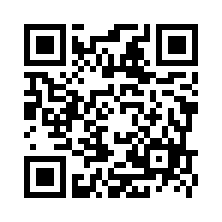 上記のフォームが使用できない場合や5月4日（水）までに連絡がない場合は　ehime.ot.chousabu@gmail.com　にお願いします。（docomo、ezweb、softbank等の携帯電話のアドレスでの申し込みはできませんのでご注意下さい。）8．注意事項・今回のオンラインセミナーは[Microsoft　teams]を使用しての通信となります。あらかじめ[Microsoft　teams]のアプリケーションのインストールをお願い致します。・オンライン研修にかかる通信費は自己負担となります。・事前の通信確認は希望者のみに行います。後日、案内を送らせていただきます。〇問い合わせ先（公社）愛媛県作業療法士会 制度対策局 制度対策部 制度対策部門（情報収集調査）松山リハビリテーション病院　加藤　真弘TEL：(089)975-7431  FAX：(089)975-1670　E-mail：ehime.ot.chousabu@gmail.com